9.2 pielikums 
Ministru kabineta 
2004. gada 30. marta 
noteikumiem Nr. 218(Pielikums MK 12.12.2017. noteikumu Nr. 754 redakcijā; pielikums ir spēkā līdz 31.12.2026., sk. noteikumu 94. punktu)Kameržāvēšanas sertifikāta paraugs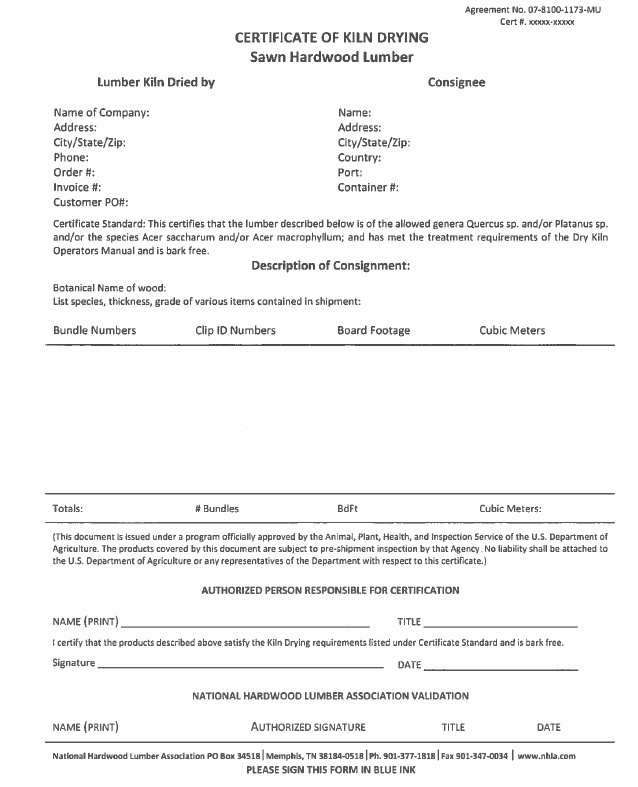 Kameržāvēšanas sertifikāta paraugs(tulkojums latviešu valodā)Vienošanās Nr. 07-8100-1173-MUSertifikāts Nr.: xxxxx-xxxxxKameržāvēšanas sertifikātsLapkoku zāģmateriāliSertifikāts apliecina, ka zāģmateriāli ir no atļautajām ozolu Quercus sp. vai platānu Platanus sp. ģintīm, cukura kļavu Acer saccharum vai kļavu Acer macrophyllum sugām, tie ir apstrādāti saskaņā ar kameržāvēšanas operatoru rokasgrāmatas prasībām un ir bez mizas. Kravas aprakstsKoksnes botāniskais nosaukums:Sūtījumā esošo dažādu materiālu sugu saraksts, biezums, kategorija:(Šis dokuments izsniegts, pamatojoties uz ASV Lauksaimniecības departamenta Dzīvnieku un augu veselības inspekcijas dienesta oficiāli apstiprinātu programmu. Produkti, uz kuriem attiecas dokuments, ir pakļauti atbildīgās aģentūras pārbaudei pirms nosūtīšanas. ASV Lauksaimniecības departaments vai tā pārstāvji nav atbildīgi par šo sertifikātu.)Pilnvarotā persona, kura ir atbildīga par sertifikācijuUZVĀRDS (ar drukātiem burtiem) _______________Amats_______________________Es apliecinu, ka minētie produkti atbilst kameržāvēšanas prasībām, kuras ir aprakstītas sertifikācijas apliecinājumā, un ir bez mizasParaksts_____________________________      Datums__________________________ASV Nacionālās lapkoku zāģmateriālu asociācijas apstiprinājumsuZVĀRDS (ar drukātiem burtiem)          Apstiprināts pAraksts            Amats                  DatumsASV Nacionālā lapkoku zāģmateriālu asociācija Abonenta kaste 34518 ǀ Memfisa, TN38184-0518ǀ Tel. 901-247-0034ǀwww.nhla.comLūdzu parakstīt ar zilu tintiKameržāvēšanas uzņēmumsNosaukums:Adrese:Pilsēta/štats/pasta indekss:Telefona numurs:Pasūtījuma Nr.:Rēķina Nr.:Klienta pirkšanas un pasūtījuma Nr.:SaņēmējsNosaukums:Adrese:Pilsēta/štats/pasta indekss:Valsts: Osta:Konteinera Nr.:Paku numuriSastiprinājuma ID numuriApjoms (BdFt)Daudzums (m3)KopāPakasBdFtm3